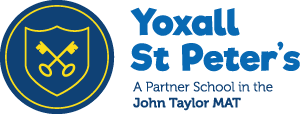 Admissions ProcedureTo be read in conjunction with JTMAT Admissions Procedures Planned Admissions Level The Planned Admissions Level for the reception year is 30. This level has been agreed by the Governors for the 2023 entry. This number may be exceeded at the discretion of the Governors, but they are not obliged to accept pupils in excess of this number unless parents have won their case at an Independent Appeal Panel. 